Grant agreement model for Erasmus+ studies and/or traineeships between PROGRAMME and PARTNER COUNTRIES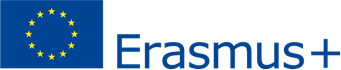 [This template can be adapted by the National Agency (NA) or the higher education institution (HEI), but the contents of the template are minimum requirements. Blue code: directions for NAs/HEIs that should be deleted; yellow code: NA/HEI to select or edit as applicable.][Full official name of the Programme Country institution and Erasmus Code]Address: [official address in full]Called hereafter "the institution", represented for the purposes of signature of this agreement by [name(s), forename(s) and function], of the one part, andMr/Ms [Student name and forename]Date of birth:				Nationality:  	Address: [official address in full]Phone:					E-mail:Gender: [Male/Female/Undefined]				Academic year: 20../20..Study cycle: [First cycle/Second cycle/Third cycle/Short cycle/One-cycle study programme] Subject area: [degree in sending institution] 	Code: [ISCED-F code]Number of completed higher education study years: Student with:     	financial support from Erasmus+ EU funds 
	a zero-grant  The financial support includes: 	 special needs support The student receives financial support other than Erasmus+ EU funds    [Institution to complete the following box for participants receiving financial support from Erasmus+ EU funds].Called hereafter “the participant”, of the other part, Have agreed the Special Conditions and Annexes below which form an integral part of this agreement ("the agreement"):Annex I	[Institution to select: Learning Agreement for Erasmus+ mobility for studies/ Learning Agreement for Erasmus+ mobility for traineeships/	Learning Agreement for Erasmus+ mobility for studies and for traineeships]Annex II	General ConditionsAnnex III	Erasmus+ Student CharterThe terms set out in the Special Conditions shall take precedence over those set out in the annexes. [It is not compulsory to circulate papers with original signatures for Annex I of this document: scanned copies of signatures and electronic signatures may be accepted, depending on the national legislation.]SPECIAL CONDITIONSARTICLE 1 – SUBJECT MATTER OF THE AGREEMENT 1.1	The institution shall provide support to the participant for undertaking a mobility activity for [studies/traineeships/studies and traineeship] under the Erasmus+ Programme. 1.2	The participant accepts the individual and travel support as specified in article 3 and undertakes to carry out the mobility activity as described in Annex I. 1.3.	Amendments to the agreement, including to the start and end dates, shall be requested and agreed by both parties through a formal notification by letter or by electronic message.ARTICLE 2 – ENTRY INTO FORCE AND DURATION OF MOBILITY2.1	The agreement shall enter into force on the date when the last of the two parties signs.2.2.	The minimum duration of the mobility period is [for mobility for studies: 3 months or 1 academic term or trimester] [for mobility for traineeships: 2 months]. [For combined mobilities: Mobilities combining studies and traineeships include a study programme coupled with training activities which can be consecutive or take place during the same period. The minimum duration for combined mobilities is 3 months or 1 academic term or trimester and the Institution will decide on the appropriate combination of study and training activities.  The total duration of the mobility period shall not exceed 12 months, including any zero-grant period, which shall only be used exceptionally. 2.3	The mobility period shall start on [date] and end on [date]. The start date of the mobility period shall be the first day that the participant needs to be present at the receiving organisation. [Institution to select for participants attending a language course provided by another organisation than the receiving institution as a relevant part of the mobility period abroad: The start date of the mobility period shall be the first day of language course attendance outside the receiving organisation.] The end date of the period abroad shall be the last day the participant needs to be present at the receiving organisation. 2.4	The participant shall receive financial support from Erasmus+ EU funds for […] months and […] days. [The number of months and extra days shall be equal to the duration of the mobility period; for zero-grant participants, the number of months and days should be 0] [Institution to select if applicable and complete with specific rules if needed: The participant shall receive a financial support other than Erasmus+ EU funds for […] days of activity.] 2.5 	Demands to the institution to extend the period of stay should be introduced at least one month before the end of the originally planned mobility period. 2.6	[Institution to select depending on type of mobility: The Transcript of Records/ Traineeship Certificate / Transcript of Records and Traineeship Certificate] (or statement attached to this document) shall provide the confirmed start and end dates of the mobility period. ARTICLE 3 – FINANCIAL SUPPORT 3.1 	The individual support from Erasmus+ EU funds for the mobility period is EUR […], corresponding to EUR […] per month and EUR […] per extra days. The final amount of Erasmus+ EU funds for the mobility period shall be determined by multiplying the number of months of the mobility covered by Erasmus+ EU funds specified in article 2.4 with the rate applicable per month for the receiving country concerned. In the case of incomplete months, the financial support from Erasmus+ EU funds is calculated by multiplying the number of days in the incomplete month with 1/30 of the unit cost per month.[Institution to select if applicable and complete with specific rules if needed: The financial support other than Erasmus+ EU funds for the mobility period is EUR […].] 3.2 	[NA/institution shall select Option 1 or Option 2]	[Option 1: [In addition, the participant shall receive […] EUR as a contribution for travel.] [For zero-grant participants, the contribution for travel should be 0][Option 2: [In addition, the institution shall provide the participant with travel support in the form of direct provision of the required travel support services. In such case, the institution shall ensure that the provision of services will meet the necessary quality and safety standards.]3.3 	The reimbursement of costs incurred in connection with special needs, when applicable, shall be based on the supporting documents provided by the participant.3.4	The financial support may not be used to cover similar costs already funded by EU funds. 3.5	Notwithstanding article 3.4, the grant is compatible with any other source of funding including revenue that the participant could receive working beyond his/her studies/traineeship as long as he/she carries out the activities foreseen in Annex I. 3.6	The financial support or part thereof shall be repaid if the participant does not carry out the mobility activity in compliance with the terms of the agreement. If the participant terminates the agreement before it ends, he/she shall have to refund the amount of the grant already paid, except if agreed differently with the institution. However, when the participant has been prevented from completing his/her mobility activities as described in Annex I due to force majeure, he/she shall be entitled to receive at least the amount of the grant corresponding to the actual duration of the mobility period. Any remaining funds shall have to be refunded, except if agreed differently with the institution. Such cases shall be reported by the institution and accepted by the National Agency. ARTICLE 4 – PAYMENT ARRANGEMENTS4.1	The participant shall receive individual and travel support in a timely manner. [NA/institution to complete with specific provisions on pre-financing payment(s), including deadlines and amounts.]4.2	[If the pre-financing payment(s) do(es) not cover the total of the grant: [The submission of the online EU survey shall be considered as the participant's request for payment of the outstanding balance. The institution shall pay the remaining amount within 20 calendar days of the submission of the online EU survey, or issue a recovery order in case a reimbursement is due.] 4.3	[If the participant receives a financial support other than Erasmus+ EU funds: institution to complete with the applicable payment arrangements]   ARTICLE 5 – INSURANCE5.1	The participant shall have adequate insurance coverage. [The NA/institution shall add a clause to this agreement in order to ensure that students are clearly informed about issues related to insurances. It shall always highlight what is mandatory or recommended. For mandatory insurances, the responsible who takes the insurance (for studies: institution or participant; for traineeships: receiving organisation, institution or student) must be stated. The following information is optional but recommended: the insurance number/reference and the insurance company. This depends highly on the legal and administrative provisions in the sending and receiving country.] 5.2 	[For studies and traineeships] Acknowledgement that health insurance coverage has been organised shall be included in this agreement. [Insurance coverage is mandatory. Basic coverage might be provided by the national health insurance of the participant. However, the coverage may not be sufficient, especially in case of repatriation and specific medical intervention. In that case, a complementary private insurance might be useful. It is the responsibility of the sending institution of the student to ensure that the participant is aware of health insurance issues.]5.3 	[Optional for studies, mandatory for traineeships] Acknowledgement that liability insurance coverage (covering damages caused by the student at the workplace [/study place if foreseen for studies]) has been organised and of how it has been organised shall be included in this agreement. [A liability insurance covers damages caused by the student during his/her stay abroad (independently whether he/she is at work or not). It is the responsibility of the institution to check that there is liability insurance covering in a mandatory way at least damages caused by the participant at the work place. Annex 1 provides clarity if this is covered by the host organisation or not. If not made compulsory by the national regulation of the receiving country, this might not be imposed on the receiving organisation.] 5.4 	[Optional for studies, mandatory for traineeships] Acknowledgement accident insurance coverage related to the student's tasks (covering at least damages caused to the student at the workplace [/study place if foreseen for studies]) has been organised and of how it has been organised shall be included in this agreement. [This insurance covers damages to employees resulting from accidents at work. In many countries employees are covered against such accidents at work. It is the responsibility of the institution to check that insurance against accidents at work has been organised. Annex 1 provides clarity if this is covered by the host organisation or not. If the receiving organisation does not provide such a coverage (which cannot be imposed if not made compulsory by the national regulation of the receiving country), the institution shall ensure that the student is covered by such an insurance (taken either by the institution (on a voluntary basis as part of its quality management) or by the participant herself or himself)]. ARTICLE 6 – EU SURVEY6.1.	The participant shall receive an invitation to complete the online EU Survey 30 calendar days before the end of the mobility period. The participant shall complete and submit the survey within 10 calendar days upon receipt of the invitation. Participants who fail to complete and submit the online EU Survey may be required to partially or fully reimburse the financial support received.6.2	A complementary online survey will be sent to the participant, after the end of the mobility, allowing for full reporting on recognition issues. ARTICLE 7 – LAW APPLICABLE AND COMPETENT COURT7.1	The Agreement is governed by [insert the national law].7.2	The competent court determined in accordance with the applicable national law shall have sole jurisdiction to hear any dispute between the institution and the participant concerning the interpretation, application or validity of this Agreement, if such dispute cannot be settled amicably.SIGNATURESFor the participant	For the institution[name / forename]	[name / forename / function][signature]	[signature]Done at [place], [date]	Done at [place], [date]Annex ILearning Agreement for studiesGuidelines on how to use the Learning Agreement for Studies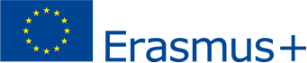 The purpose of the Learning Agreement is to provide a transparent and efficient preparation of the study period abroad and to ensure that the student will receive recognition in his/her degree for the educational components successfully completed abroad.This template is applicable to Erasmus+ mobility for studies between Programme Countries (KA103) and to Erasmus+ mobility for studies, between Programme and Partner Countries (KA107). It is recommended to use this template. However, if higher education institutions already have an IT system in place to produce the Learning Agreement or the Transcript of Records, they can continue using it, provided that all the minimum requirements listed in this document are made available. Further fields can be added, if needed (e.g. information on the coordinator of a consortium), and the format (e.g. font size and colours) can be adapted.BEFORE THE MOBILITYAdministrative data Before the mobility, it is necessary to fill in page 1 with information on the student, the Sending and the Receiving Institutions. The three parties have to agree on this section to be completed before the mobility.In case some administrative data is already available to the three parties, there is no need to repeat it in this template.On page 1, most of the information related to the student, Sending and Receiving Institutions will have to be encoded in the Mobility Tool+. Educational components (Tables A and B)The study programme includes the indicative start and end months of the agreed study programme that the student will carry out abroad. The Learning Agreement must include all the educational components to be carried out by the student at the Receiving Institution (in Table A) and it must contain as well the group of educational components that will be replaced in his/her degree by the Sending Institution (in Table B) upon successful completion of the study programme abroad. It is necessary to fill in Tables A and B thoroughly before the mobility. Additional rows and columns can be added as needed. However, the two Tables A and B must be kept separated. The objective is to make clear that there is no need to have one-to-one correspondence between the components followed abroad and the ones replaced at the Sending Institution. The aim is rather that a group of learning outcomes achieved abroad replaces a group of learning outcomes at the Sending Institution.In countries belonging to the European Higher Education Area (EHEA) an academic year of full-time study is normally made up of educational components totalling 60 ECTS credits. It is recommended that for mobility periods shorter than a full academic year, the educational components selected should equate to a roughly proportionate number of credits (or equivalent units in countries outside the EHEA). In case the student follows additional educational components beyond those required for his/her degree programme, these additional credits (or equivalent) must also be listed in the study programme outlined in Table A. In case of thesis research/doctoral work at the receiving institution, the component "Thesis research" or "Doctoral work" will be included in Table A. If no ECTS credits are provided by the receiving institution, it is sufficient to write "not applicable" in that column. The thesis/doctoral work and the associated workload in ECTS credits will be included in Table B, if relevant for the sending institution.The Sending Institution should indicate in Table B the group of educational components counting towards the student’s degree that would normally be completed at the Sending Institution and which will be replaced by the Study Programme at the Receiving Institution. The total number of ECTS credits (or equivalent) in Table B should correspond to the total number of ECTS credits (or equivalent) contained in Table A. Any exception to this rule should be clearly stated in an annex of the Learning Agreement and agreed by all parties. Example of justification for a discrepancy in the total number of ECTS credits (or equivalent) between Table A and Table B: the student has already accumulated the number of credits required for his/her degree and does not need some of the credits gained abroad.The group of components can be included in Table B as follows:The European Commission encourages institutions to embed mobility windows in their curricula. Where all credits in Table A are automatically recognised as forming part of the programme at the Sending Institution, typically in the case of mobility windows, Table B is simplified and reduced to one single line, as described below:The Sending Institution must foresee which provisions will apply if the student does not successfully complete some of the educational components from his study programme abroad, by providing a web link.Language competenceA recommended level in the main language of instruction has been agreed between the Sending and Receiving Institutions in their Inter-Institutional Agreement. The Sending Institution is responsible for providing support to its selected candidates so that they can have the recommended language skills at the start of the study period.The level of language competence in the main language of instruction, which the student already has or agrees to acquire by the start of the study period, has to be reported in the box provided for that purpose in the Learning Agreement for Studies or, alternatively, in the grant agreement. In case the level of the selected student is below the recommended one when signing the Learning Agreement (or grant agreement), the Sending Institution and the student should agree that he/she will reach the recommended level by the start of the mobility. They should also discuss and decide the type of support to be provided to the student by the Sending or Receiving Institution.The Erasmus+ Online Linguistic Support (OLS) has been designed to assist Erasmus+ students in improving their knowledge of the main language of instruction, before and during their stay abroad, to ensure a better quality of learning mobility.For mobility between Programme Countries, and for the languages covered by the OLS, the student must carry out an OLS language assessment before the mobility, except for native speakers and in duly justified cases (e.g. special needs students). The completion of the OLS assessment before departure is a pre-requisite for the mobility. This assessment will be taken after the student is selected, before signing the Learning Agreement or, alternatively, the grant agreement.Based on the results of the OLS assessment, the Sending Institution may allocate an OLS language course to the students who wish to improve their language competences. Mobility participants with a level B2 or higher at the first language assessment in their main language of instruction have the opportunity to follow an OLS language course either in that language or in the local language of the country, provided it is available in the OLS. It is up to the Sending Institution to indicate this choice directly in the OLS.More opportunities for participants following the OLS language courses (OLS Live Coaching: MOOCs, Forum and Tutoring sessions) are available at http://erasmusplusols.eu.Signing the Learning AgreementAll parties must sign the Learning Agreement before the start of the mobility. It is not compulsory to circulate papers with original signatures; scanned copies of signatures or digital signatures may be accepted, depending on the national legislation or institutional regulations.DURING THE MOBILITYExceptional Changes to the Study ProgrammeChanges to the study programme should be exceptional, as the three parties have already agreed on a group of educational components that will be taken abroad, based on the course catalogue that the Receiving Institution has committed to publish well in advance of the mobility period and to update regularly.Any party can request changes to the study programme within five weeks after the start of each semester. These changes should be agreed by all parties as soon as possible, within two-weeks following the request. In case of changes due to an extension of the duration of the mobility, a request can be made by the student at the latest one month before the foreseen end date.All changes should be indicated in Tables A2 and B2, while Tables A and B should not be modified. All Tables (A, B, A2 and B2) should be kept together in all communications. Changes to the study programme abroad should be listed in Table A2. Please refer to endnote 12 to indicate the reason for change. For example:Table B2 should be completed only if the changes described in Table A2 affect the group of educational components agreed in Table B.Changes of the Responsible person(s)In case of changes of the responsible person(s), the information below should be inserted by the Sending or Receiving Institution, where applicable.Confirming the ChangesAll parties must approve the changes to the Learning Agreement. The European Commission would like to limit the use of paper for exchanging documents and it is therefore accepted to exchange information electronically, e.g. via email, scanned or digital signatures, etc. without the need of a paper signature. However, if national legislations or institutional regulations require paper signatures, a signature box should be added where needed.AFTER THE MOBILITYTranscript of Records at the Receiving Institution (Table C)After the mobility, the Receiving Institution should send a Transcript of Records (Table C) to the student and to the Sending Institution within a period stipulated in the Inter-Institutional Agreement (normally within five weeks after publication/proclamation of the student’s results at the Receiving Institution). It can be provided electronically or through any other means accessible to the student and the Sending Institution.The Transcript of Records from the Receiving Institution (Table C) should refer to the educational components agreed in Table A and, where applicable, in Table A2. Grade distribution information should be included (web link or annex). The actual start and end dates of the study period should be included according to the following definitions: The start date of the study period is the first day the student has been present at the Receiving Institution. For example, this could be the start date of the first course, a welcoming event organised by the Receiving Institution, an information session for students with special needs, a language and intercultural course organised either by the Receiving Institution or other organisations (if the Sending Institution considers it relevant for the mobility).The end date of the study period is the last day the student had to be present at the Receiving Institution, not his actual date of departure. This is, for example, the end of exams period, courses or mandatory sitting period.Transcript of Records and Recognition at the Sending Institution (Table D)Following the receipt of the Transcript of Records from the Receiving Institution, the Sending Institution should recognise the student’s academic outcomes successfully completed at the Receiving Institution. The Sending Institution should fully recognise the total number of ECTS credits (or equivalent) contained in Table B (and, if applicable, B2) and count them towards the student’s degree, without the need for the student to take any further courses or exams.Where applicable, the Sending Institution will convert the grades received by the student abroad, taking into account the grade distribution information from the Receiving Institution (for higher education institutions from Programme Countries, see the methodology described in the ECTS Users' Guide). The European Commission encourages institutions to use the EGRACONS tool for this purpose.The Sending Institution will provide a Transcript of Records (Table D) to the student or record the results in a database or any other means accessible to the student, normally within five weeks after having received the transcript of the Receiving Institution.The student will be able to report on the recognition by the Sending Institution via the on-line EU survey or a complementary online survey.Diploma Supplement: The information contained in the Transcript of Records from the Receiving Institution should also be included in the Diploma Supplement produced by the Sending Institution (at least for Sending Institutions located in Programme Countries), with the exact titles of the components that the student has followed abroad.Steps to fill in the Learning Agreement for StudiesDuring the MobilityAfter the MobilityAnnex IIGeneral ConditionsAnnex IIGENERAL CONDITIONSArticle 1: LiabilityEach party of this agreement shall exonerate the other from any civil liability for damages suffered by him or his staff as a result of performance of this agreement, provided such damages are not the result of serious and deliberate misconduct on the part of the other party or his staff.The National Agency of Portugal, the European Commission or their staff shall not be held liable in the event of a claim under the agreement relating to any damage caused during the execution of the mobility period. Consequently, the National Agency of Portugal or the European Commission shall not entertain any request for indemnity of reimbursement accompanying such claim. Article 2: Termination of the agreementIn the event of failure by the participant to perform any of the obligations arising from the agreement, and regardless of the consequences provided for under the applicable law, the institution is legally entitled to terminate or cancel the agreement without any further legal formality where no action is taken by the participant within one month of receiving notification by registered letter.If the participant terminates the agreement before its agreement ends or if he/she fails to follow the agreement in accordance with the rules, he/she shall have to refund the amount of the grant already paid, except if agreed differently with the institution. In case of termination by the participant due to "force majeure", i.e. an unforeseeable exceptional situation or event beyond the participant's control and not attributable to error or negligence on his/her part, the participant shall be entitled to receive at least the amount of the grant corresponding to the actual duration of the mobility period. Any remaining funds shall have to be refunded, except if agreed differently with the institution.Article 3: Data ProtectionAll personal data contained in the agreement shall be processed in accordance with Regulation (EC) No 2018/1725 of the European Parliament and of the Council on the protection of individuals with regard to the processing of personal data by the EU institutions and bodies and on the free movement of such data. Such data shall be processed solely in connection with the implementation and follow-up of the agreement by the institution, the National Agency and the European Commission, without prejudice to the possibility of passing the data to the bodies responsible for inspection and audit in accordance with EU legislation (Court of Auditors or European Antifraud Office (OLAF)).The participant may, on written request, gain access to his personal data and correct any information that is inaccurate or incomplete. He/she should address any questions regarding the processing of his/her personal data to the institution and/or the National Agency. The participant may lodge a complaint against the processing of his personal data to the European Data Protection Supervisor with regard to the use of the data by the European Commission.Article 4: Checks and AuditsThe parties of the agreement undertake to provide any detailed information requested by the European Commission, the National Agency of Portugal or by any other outside body authorised by the European Commission or the National Agency of Portugal to check that the mobility period and the provisions of the agreement are being properly implemented.Annex IIIErasmus Student Charter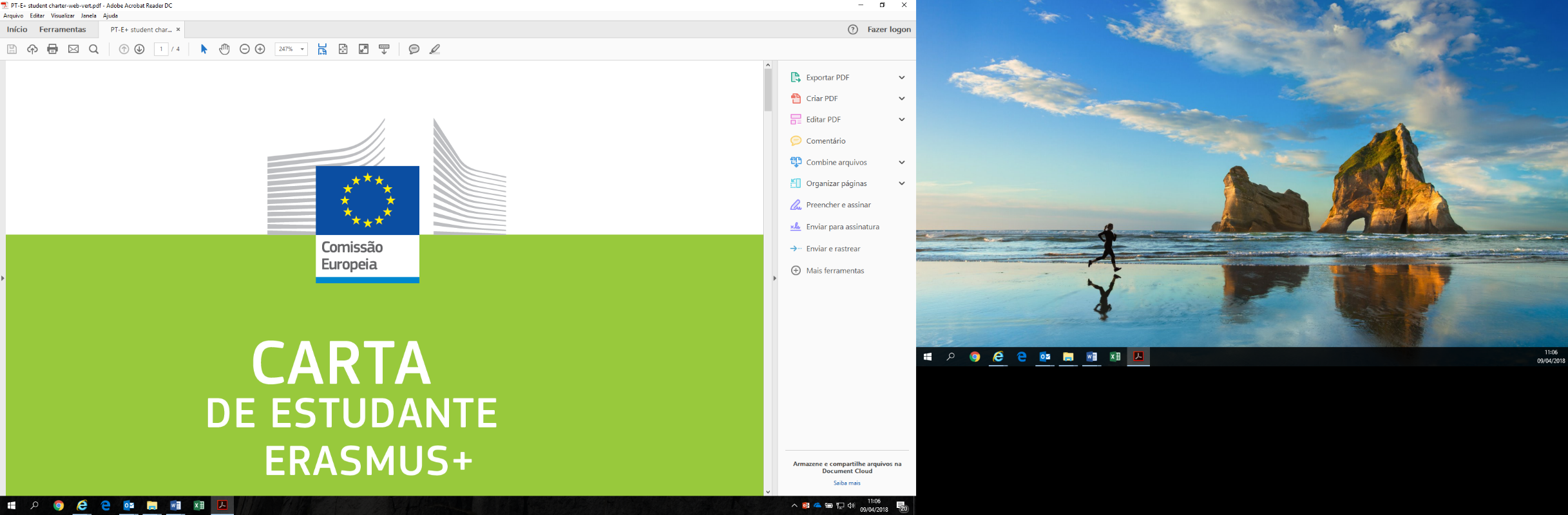 As instituições de ensino superior que participam no programa Erasmus+ comprometeram-se a respeitar os princípios da Carta Erasmus para o Ensino Superior, a fim de facilitar, apoiar e reconhecer a sua experiência no estrangeiro.Por sua vez, os estudantes comprometem-se a respeitar as regras e as obrigações do contrato de subvenção Erasmus+ que celebrem com as suas instituições de origem.A Associação de Estudantes e Antigos Alunos do Erasmus+ (ESAA) oferece uma variedade de serviços de apoio, antes, durante e após a sua experiência no estrangeiro.I.  Antes do período de mobilidadeUma vez selecionado, o estudante Erasmus+ tem direito a receber orientações sobre as instituições parceiras ou empresas onde pode realizar o seu período de mobilidade e sobre quais as atividades que pode desenvolver nessas instituições.Tem o direito de receber informações sobre o sistema de classificação utilizado pela sua instituição de acolhimento, bem como sobre os seguros, alojamento e obtenção de visto (se necessário). Encontrará os respetivos pontos de contacto e fontes de informação no acordo interinstitucional celebrado entre a sua instituição de origem e a instituição de acolhimento.É exigida a assinatura de um contrato de subvenção (mesmo que não receba apoio financeiro de fundos da UE). Se estiver inscrito num estabelecimento de ensino superior situado num país do programa, terá de assinar o contrato de subvenção com a instituição de origem. Se estiver inscrito num estabelecimento de ensino superior situado num país parceiro, o contrato de subvenção poderá ser assinado com a sua instituição de origem ou com a instituição de acolhimento, consoante as disposições aprovadas. Alem disso, terá de assinar um acordo de estudos com a sua instituição de origem e instituição/empresa de acolhimento. Uma boa preparação do seu acordo de estudos é essencial para o êxito da sua experiência de mobilidade e para assegurar o reconhecimento do período de mobilidade. O contrato estabelece em pormenor as atividades planeadas no estrangeiro (incluindo os créditos a adquirir e que serão contabilizados para a obtenção do diploma na instituição de origem).Se a sua mobilidade acontecer entre países do Programa, depois de ser selecionado, deverá submeter-se a uma avaliação dos seus conhecimentos linguísticos, na plataforma ERASMUS+ Online Linguistic Support – OLS - (caso esteja disponível, na língua principal de ensino/trabalho a utilizar no estrangeiro). Adicionalmente, esta avaliação permitirá à sua instituição de origem oferecer-lhe o apoio linguístico mais adequado, se necessário. É importante explorar ao máximo estes apoios, para poder elevar as suas competências linguísticas ao nível recomendado pela instituição de acolhimento.II. Durante o período de mobilidadeDeve aproveitar ao máximo todas as oportunidades de aprendizagem oferecidas pela instituição/empresa de acolhimento, respeitando as regras e os regulamentos dessa instituição/empresa, e esforçar-se por dar o seu melhor em todos os exames relevantes ou outras formas de avaliação.A instituição/empresa de acolhimento compromete-se a tratá-lo nas mesmas condições que os restantes estudantes ou trabalhadores, devendo por sua vez procurar integrar-se o melhor possível no seu novo ambiente.Poderá beneficiar do apoio fornecido pelas redes de mentores e colegas, sempre que disponíveis na instituição/empresa de acolhimento.A instituição de acolhimento não poderá exigir-lhe o pagamento de propinas, matrículas, exames, acesso a laboratórios e bibliotecas durante o seu período de mobilidade. No entanto, poderá ter de pagar um pequeno montante, nas mesmas condições que os estudantes locais, para custear um seguro, a adesão a associações de estudantes e a utilização de materiais ou equipamentos relacionados com os estudos.A bolsa de estudo ou empréstimo que tenha recebido no seu país de origem devem manter-se durante o período de estudos no estrangeiro.Pode solicitar a alteração do acordo de estudos apenas em situações excecionais e dentro do prazo fixado pelas instituições de origem e de acolhimento. Nesse caso, deverá assegurar que as alterações são validadas por ambas as instituições (e empresa, se aplicável) num prazo de duas semanas após submissão do pedido e conservar cópias dessa aprovação. Qualquer pedido de prolongamento da duração do período de mobilidade deve ser apresentado, pelo menos, um mês antes do termo do período inicialmente previsto.III. Após o período de mobilidadeEm conformidade com o acordo de estudos, tem direito ao pleno reconhecimento académico das atividades concluídas com êxito durante o período de mobilidade, por parte da Se estiver a estudar no estrangeiro, no prazo de cinco semanas a contar da data de publicação dos seus resultados, a instituição de acolhimento enviar-lhe-á uma transcrição de notas, a si e à sua instituição de origem, indicando os créditos e classificações obtidas. Após receção dessa transcrição, a sua instituição de origem fornecer-lhe-á informações completas sobre o reconhecimento das atividades realizadas. Se estiver inscrito num estabelecimento de ensino superior situado num país do programa, as componentes reconhecidas (ex.: unidades curriculares) serão indicadas no Suplemento ao Diploma (ou documento equivalente).Se estiver a efetuar um estágio, a sua empresa emitir-lhe-á um certificado de estágio, resumindo as funções desempenhadas e a respetiva avaliação. A instituição de origem fornecer-lhe-á igualmente uma transcrição de notas/boletim de registo académico, se tal estiver previsto no seu acordo de estudos. Se o estágio não fizer parte do seu programa curricular, mas estiver inscrito num estabelecimento de ensino superior situado num país do programa, pode solicitar o registo do período de mobilidade no Suplemento ao Diploma e no seu Documento de Mobilidade Europass. Se for recém-graduado de uma instituição localizada num país do programa, é importante que solicite o Documento de Mobilidade Europass.Deverá também preencher um relatório final de participação online, para partilhar a sua opinião sobre o seu período de mobilidade Erasmus+ com as instituições de envio e de acolhimento, com as agências nacionais relevantes e com a Comissão Europeia.É, igualmente, importante que partilhe a sua experiência de mobilidade com amigos, colegas, professores e colaboradores da sua instituição, jornalistas, etc., para que outras pessoas possam beneficiar da sua experiência, incluindo os jovens em geral.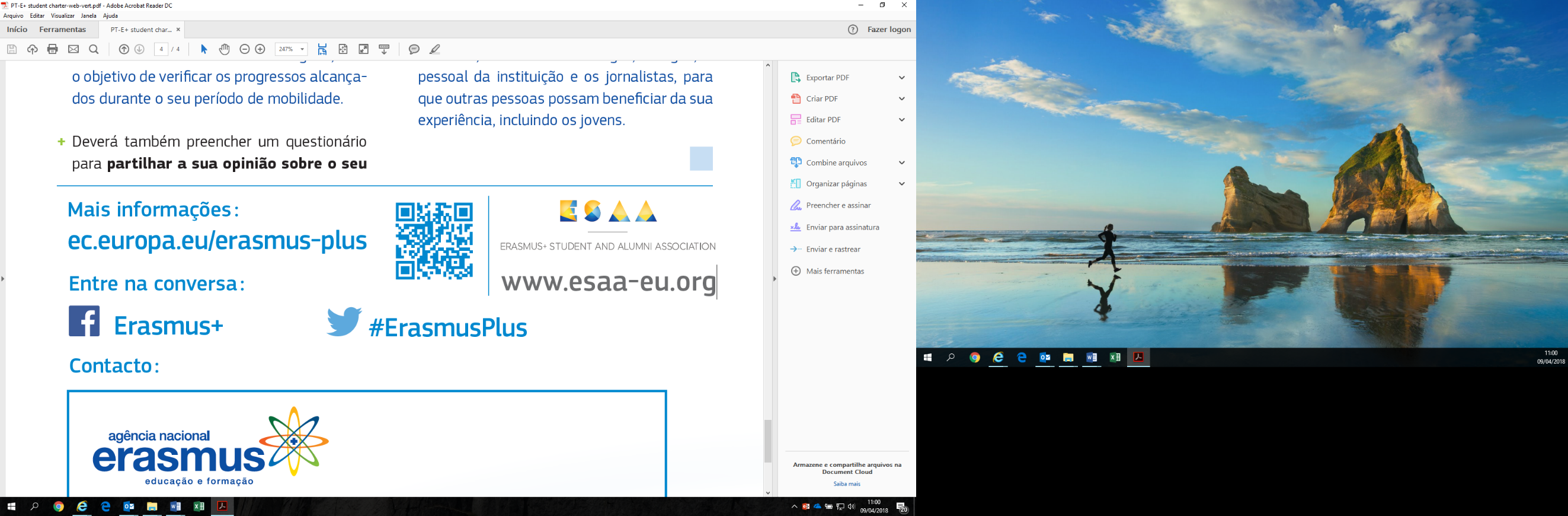 Twitter: #ErasmusPlus 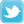 Sabe mais em:ec.europa.eu/erasmus-plusOu junta-te a nós nas redes sociais:       Facebook: www.facebook.com/anerasmusmais | www.facebook.com/Erasmus+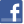 -Contactos: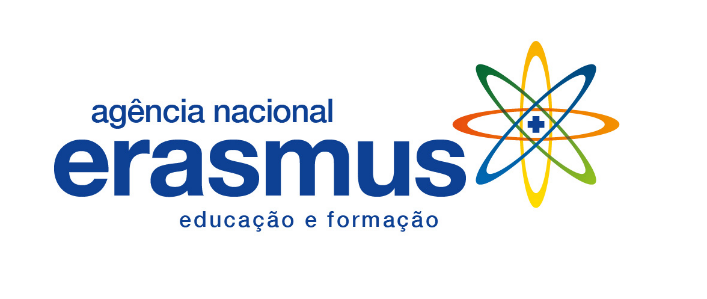 Recognition at the Sending InstitutionRecognition at the Sending InstitutionRecognition at the Sending InstitutionRecognition at the Sending InstitutionTable BBefore the mobilityComponent code(if any)Component title at the Sending Institution
(as indicated in the course catalogue) Semester 
Number of ECTS credits (or equivalent) to be recognised by the Sending InstitutionCourse X…10Module Y…10 Laboratory Work…10Thesis research/Doctoral work10 or "Not applicable"Total: 40 (or 30 if not applicable for Thesis research)Recognition at the Sending Institution Recognition at the Sending Institution Recognition at the Sending Institution Recognition at the Sending Institution Table BBefore the mobilityComponent code (if any)Component title at the Sending Institution(as indicated in the course catalogue) Semester 
Number of ECTS credits (or equivalent) to be recognised by the Sending Institution Mobility window…Total: 30 Exceptional changes to Table A(to be approved by e-mail or signature by the student, the responsible person in the Sending Institution and the responsible person in the Receiving Institution)Exceptional changes to Table A(to be approved by e-mail or signature by the student, the responsible person in the Sending Institution and the responsible person in the Receiving Institution)Exceptional changes to Table A(to be approved by e-mail or signature by the student, the responsible person in the Sending Institution and the responsible person in the Receiving Institution)Exceptional changes to Table A(to be approved by e-mail or signature by the student, the responsible person in the Sending Institution and the responsible person in the Receiving Institution)Exceptional changes to Table A(to be approved by e-mail or signature by the student, the responsible person in the Sending Institution and the responsible person in the Receiving Institution)Exceptional changes to Table A(to be approved by e-mail or signature by the student, the responsible person in the Sending Institution and the responsible person in the Receiving Institution)Table A2During the mobilityComponent code 
 (if any)Component title at the Receiving Institution (as indicated in the course catalogue)Deleted component
[tick if applicable]Added component
[tick if applicable]Reason for changeNumber of ECTS credits (or equivalent)XXX 5 YYY8Changes of the Responsible person(s)NameEmailPositionNew Responsible person at the Sending InstitutionNew Responsible person at the Receiving InstitutionStudentLast name(s)First name(s)Date of birthDate of birthNationalityNationalityGender: [Male/Female/Undefined]Gender: [Male/Female/Undefined]Study cycleStudy cycleStudy cycleStudy cycleField of educationField of educationStudentSending InstitutionNameFaculty/DepartmentErasmus code  (if applicable)Erasmus code  (if applicable)AddressAddressCountryCountryContact person name; email; phoneContact person name; email; phoneContact person name; email; phoneContact person name; email; phoneContact person name; email; phoneContact person name; email; phoneSending InstitutionReceiving InstitutionNameFaculty/ DepartmentErasmus code (if applicable)Erasmus code (if applicable)AddressAddressCountryCountryContact person name; email; phoneContact person name; email; phoneContact person name; email; phoneContact person name; email; phoneContact person name; email; phoneContact person name; email; phoneReceiving InstitutionBefore the mobilityBefore the mobilityBefore the mobilityBefore the mobilityBefore the mobilityBefore the mobilityBefore the mobilityBefore the mobilityBefore the mobilityBefore the mobilityBefore the mobilityBefore the mobilityBefore the mobilityBefore the mobilityBefore the mobilityStudy Programme at the Receiving Institution
Planned period of the mobility: from [month/year] ……………. to [month/year] ……………
Study Programme at the Receiving Institution
Planned period of the mobility: from [month/year] ……………. to [month/year] ……………
Study Programme at the Receiving Institution
Planned period of the mobility: from [month/year] ……………. to [month/year] ……………
Study Programme at the Receiving Institution
Planned period of the mobility: from [month/year] ……………. to [month/year] ……………
Study Programme at the Receiving Institution
Planned period of the mobility: from [month/year] ……………. to [month/year] ……………
Study Programme at the Receiving Institution
Planned period of the mobility: from [month/year] ……………. to [month/year] ……………
Study Programme at the Receiving Institution
Planned period of the mobility: from [month/year] ……………. to [month/year] ……………
Study Programme at the Receiving Institution
Planned period of the mobility: from [month/year] ……………. to [month/year] ……………
Study Programme at the Receiving Institution
Planned period of the mobility: from [month/year] ……………. to [month/year] ……………
Study Programme at the Receiving Institution
Planned period of the mobility: from [month/year] ……………. to [month/year] ……………
Study Programme at the Receiving Institution
Planned period of the mobility: from [month/year] ……………. to [month/year] ……………
Study Programme at the Receiving Institution
Planned period of the mobility: from [month/year] ……………. to [month/year] ……………
Study Programme at the Receiving Institution
Planned period of the mobility: from [month/year] ……………. to [month/year] ……………
Study Programme at the Receiving Institution
Planned period of the mobility: from [month/year] ……………. to [month/year] ……………
Table ABefore the mobilityComponent code
(if any)Component title at the Receiving Institution
(as indicated in the course catalogue)Component title at the Receiving Institution
(as indicated in the course catalogue)Component title at the Receiving Institution
(as indicated in the course catalogue)Component title at the Receiving Institution
(as indicated in the course catalogue)Component title at the Receiving Institution
(as indicated in the course catalogue)Component title at the Receiving Institution
(as indicated in the course catalogue)Semester 
Semester 
Semester 
Number of ECTS credits (or equivalent) to be awarded by the Receiving Institution upon successful completionNumber of ECTS credits (or equivalent) to be awarded by the Receiving Institution upon successful completionNumber of ECTS credits (or equivalent) to be awarded by the Receiving Institution upon successful completionNumber of ECTS credits (or equivalent) to be awarded by the Receiving Institution upon successful completionTotal: …Total: …Total: …Total: …Web link to the course catalogue at the Receiving Institution describing the learning outcomes: [web link to the relevant information]Web link to the course catalogue at the Receiving Institution describing the learning outcomes: [web link to the relevant information]Web link to the course catalogue at the Receiving Institution describing the learning outcomes: [web link to the relevant information]Web link to the course catalogue at the Receiving Institution describing the learning outcomes: [web link to the relevant information]Web link to the course catalogue at the Receiving Institution describing the learning outcomes: [web link to the relevant information]Web link to the course catalogue at the Receiving Institution describing the learning outcomes: [web link to the relevant information]Web link to the course catalogue at the Receiving Institution describing the learning outcomes: [web link to the relevant information]Web link to the course catalogue at the Receiving Institution describing the learning outcomes: [web link to the relevant information]Web link to the course catalogue at the Receiving Institution describing the learning outcomes: [web link to the relevant information]Web link to the course catalogue at the Receiving Institution describing the learning outcomes: [web link to the relevant information]Web link to the course catalogue at the Receiving Institution describing the learning outcomes: [web link to the relevant information]Web link to the course catalogue at the Receiving Institution describing the learning outcomes: [web link to the relevant information]Web link to the course catalogue at the Receiving Institution describing the learning outcomes: [web link to the relevant information]Web link to the course catalogue at the Receiving Institution describing the learning outcomes: [web link to the relevant information]Web link to the course catalogue at the Receiving Institution describing the learning outcomes: [web link to the relevant information]The level of language competence  in ________ [indicate here the main language of instruction] that the student already has or agrees to acquire by the start of the study period is: A1      A2      B1       B2      C1      C2      Native speaker The level of language competence  in ________ [indicate here the main language of instruction] that the student already has or agrees to acquire by the start of the study period is: A1      A2      B1       B2      C1      C2      Native speaker The level of language competence  in ________ [indicate here the main language of instruction] that the student already has or agrees to acquire by the start of the study period is: A1      A2      B1       B2      C1      C2      Native speaker The level of language competence  in ________ [indicate here the main language of instruction] that the student already has or agrees to acquire by the start of the study period is: A1      A2      B1       B2      C1      C2      Native speaker The level of language competence  in ________ [indicate here the main language of instruction] that the student already has or agrees to acquire by the start of the study period is: A1      A2      B1       B2      C1      C2      Native speaker The level of language competence  in ________ [indicate here the main language of instruction] that the student already has or agrees to acquire by the start of the study period is: A1      A2      B1       B2      C1      C2      Native speaker The level of language competence  in ________ [indicate here the main language of instruction] that the student already has or agrees to acquire by the start of the study period is: A1      A2      B1       B2      C1      C2      Native speaker The level of language competence  in ________ [indicate here the main language of instruction] that the student already has or agrees to acquire by the start of the study period is: A1      A2      B1       B2      C1      C2      Native speaker The level of language competence  in ________ [indicate here the main language of instruction] that the student already has or agrees to acquire by the start of the study period is: A1      A2      B1       B2      C1      C2      Native speaker The level of language competence  in ________ [indicate here the main language of instruction] that the student already has or agrees to acquire by the start of the study period is: A1      A2      B1       B2      C1      C2      Native speaker The level of language competence  in ________ [indicate here the main language of instruction] that the student already has or agrees to acquire by the start of the study period is: A1      A2      B1       B2      C1      C2      Native speaker The level of language competence  in ________ [indicate here the main language of instruction] that the student already has or agrees to acquire by the start of the study period is: A1      A2      B1       B2      C1      C2      Native speaker The level of language competence  in ________ [indicate here the main language of instruction] that the student already has or agrees to acquire by the start of the study period is: A1      A2      B1       B2      C1      C2      Native speaker The level of language competence  in ________ [indicate here the main language of instruction] that the student already has or agrees to acquire by the start of the study period is: A1      A2      B1       B2      C1      C2      Native speaker The level of language competence  in ________ [indicate here the main language of instruction] that the student already has or agrees to acquire by the start of the study period is: A1      A2      B1       B2      C1      C2      Native speaker Recognition at the Sending InstitutionRecognition at the Sending InstitutionRecognition at the Sending InstitutionRecognition at the Sending InstitutionRecognition at the Sending InstitutionRecognition at the Sending InstitutionRecognition at the Sending InstitutionRecognition at the Sending InstitutionRecognition at the Sending InstitutionRecognition at the Sending InstitutionRecognition at the Sending InstitutionRecognition at the Sending InstitutionRecognition at the Sending InstitutionRecognition at the Sending InstitutionRecognition at the Sending InstitutionTable BBefore the mobilityComponent code (if any)Component code (if any)Component title at the Sending Institution
(as indicated in the course catalogue) Component title at the Sending Institution
(as indicated in the course catalogue) Component title at the Sending Institution
(as indicated in the course catalogue) Component title at the Sending Institution
(as indicated in the course catalogue) Component title at the Sending Institution
(as indicated in the course catalogue) Component title at the Sending Institution
(as indicated in the course catalogue) Semester 
Semester 
Semester 
Number of ECTS credits (or equivalent) to be recognised by the Sending InstitutionNumber of ECTS credits (or equivalent) to be recognised by the Sending InstitutionNumber of ECTS credits (or equivalent) to be recognised by the Sending InstitutionNumber of ECTS credits (or equivalent) to be recognised by the Sending InstitutionTotal: …Total: …Total: …Total: …Provisions applying if the student does not complete successfully some educational components: [web link to the relevant information]Provisions applying if the student does not complete successfully some educational components: [web link to the relevant information]Provisions applying if the student does not complete successfully some educational components: [web link to the relevant information]Provisions applying if the student does not complete successfully some educational components: [web link to the relevant information]Provisions applying if the student does not complete successfully some educational components: [web link to the relevant information]Provisions applying if the student does not complete successfully some educational components: [web link to the relevant information]Provisions applying if the student does not complete successfully some educational components: [web link to the relevant information]Provisions applying if the student does not complete successfully some educational components: [web link to the relevant information]Provisions applying if the student does not complete successfully some educational components: [web link to the relevant information]Provisions applying if the student does not complete successfully some educational components: [web link to the relevant information]Provisions applying if the student does not complete successfully some educational components: [web link to the relevant information]Provisions applying if the student does not complete successfully some educational components: [web link to the relevant information]Provisions applying if the student does not complete successfully some educational components: [web link to the relevant information]Provisions applying if the student does not complete successfully some educational components: [web link to the relevant information]Provisions applying if the student does not complete successfully some educational components: [web link to the relevant information]Provisions applying if the student does not complete successfully some educational components: [web link to the relevant information]Commitment By signing this document, the student, the Sending Institution and the Receiving Institution confirm that they approve the Learning Agreement and that they will comply with all the arrangements agreed by all parties. Sending and Receiving Institutions undertake to apply all the principles of the Erasmus Charter for Higher Education relating to mobility for studies (or the principles agreed in the Inter-Institutional Agreement for institutions located in Partner Countries). The Beneficiary Institution and the student should also commit to what is set out in the Erasmus+ grant agreement. The Receiving Institution confirms that the educational components listed in Table A are in line with its course catalogue and should be available to the student. The Sending Institution commits to recognise all the credits or equivalent units gained at the Receiving Institution for the successfully completed educational components and to count them towards the student's degree as described in Table B. Any exceptions to this rule are documented in an annex of this Learning Agreement and agreed by all parties. The student and the Receiving Institution will communicate to the Sending Institution any problems or changes regarding the study programme, responsible persons and/or study period.Commitment By signing this document, the student, the Sending Institution and the Receiving Institution confirm that they approve the Learning Agreement and that they will comply with all the arrangements agreed by all parties. Sending and Receiving Institutions undertake to apply all the principles of the Erasmus Charter for Higher Education relating to mobility for studies (or the principles agreed in the Inter-Institutional Agreement for institutions located in Partner Countries). The Beneficiary Institution and the student should also commit to what is set out in the Erasmus+ grant agreement. The Receiving Institution confirms that the educational components listed in Table A are in line with its course catalogue and should be available to the student. The Sending Institution commits to recognise all the credits or equivalent units gained at the Receiving Institution for the successfully completed educational components and to count them towards the student's degree as described in Table B. Any exceptions to this rule are documented in an annex of this Learning Agreement and agreed by all parties. The student and the Receiving Institution will communicate to the Sending Institution any problems or changes regarding the study programme, responsible persons and/or study period.Commitment By signing this document, the student, the Sending Institution and the Receiving Institution confirm that they approve the Learning Agreement and that they will comply with all the arrangements agreed by all parties. Sending and Receiving Institutions undertake to apply all the principles of the Erasmus Charter for Higher Education relating to mobility for studies (or the principles agreed in the Inter-Institutional Agreement for institutions located in Partner Countries). The Beneficiary Institution and the student should also commit to what is set out in the Erasmus+ grant agreement. The Receiving Institution confirms that the educational components listed in Table A are in line with its course catalogue and should be available to the student. The Sending Institution commits to recognise all the credits or equivalent units gained at the Receiving Institution for the successfully completed educational components and to count them towards the student's degree as described in Table B. Any exceptions to this rule are documented in an annex of this Learning Agreement and agreed by all parties. The student and the Receiving Institution will communicate to the Sending Institution any problems or changes regarding the study programme, responsible persons and/or study period.Commitment By signing this document, the student, the Sending Institution and the Receiving Institution confirm that they approve the Learning Agreement and that they will comply with all the arrangements agreed by all parties. Sending and Receiving Institutions undertake to apply all the principles of the Erasmus Charter for Higher Education relating to mobility for studies (or the principles agreed in the Inter-Institutional Agreement for institutions located in Partner Countries). The Beneficiary Institution and the student should also commit to what is set out in the Erasmus+ grant agreement. The Receiving Institution confirms that the educational components listed in Table A are in line with its course catalogue and should be available to the student. The Sending Institution commits to recognise all the credits or equivalent units gained at the Receiving Institution for the successfully completed educational components and to count them towards the student's degree as described in Table B. Any exceptions to this rule are documented in an annex of this Learning Agreement and agreed by all parties. The student and the Receiving Institution will communicate to the Sending Institution any problems or changes regarding the study programme, responsible persons and/or study period.Commitment By signing this document, the student, the Sending Institution and the Receiving Institution confirm that they approve the Learning Agreement and that they will comply with all the arrangements agreed by all parties. Sending and Receiving Institutions undertake to apply all the principles of the Erasmus Charter for Higher Education relating to mobility for studies (or the principles agreed in the Inter-Institutional Agreement for institutions located in Partner Countries). The Beneficiary Institution and the student should also commit to what is set out in the Erasmus+ grant agreement. The Receiving Institution confirms that the educational components listed in Table A are in line with its course catalogue and should be available to the student. The Sending Institution commits to recognise all the credits or equivalent units gained at the Receiving Institution for the successfully completed educational components and to count them towards the student's degree as described in Table B. Any exceptions to this rule are documented in an annex of this Learning Agreement and agreed by all parties. The student and the Receiving Institution will communicate to the Sending Institution any problems or changes regarding the study programme, responsible persons and/or study period.Commitment By signing this document, the student, the Sending Institution and the Receiving Institution confirm that they approve the Learning Agreement and that they will comply with all the arrangements agreed by all parties. Sending and Receiving Institutions undertake to apply all the principles of the Erasmus Charter for Higher Education relating to mobility for studies (or the principles agreed in the Inter-Institutional Agreement for institutions located in Partner Countries). The Beneficiary Institution and the student should also commit to what is set out in the Erasmus+ grant agreement. The Receiving Institution confirms that the educational components listed in Table A are in line with its course catalogue and should be available to the student. The Sending Institution commits to recognise all the credits or equivalent units gained at the Receiving Institution for the successfully completed educational components and to count them towards the student's degree as described in Table B. Any exceptions to this rule are documented in an annex of this Learning Agreement and agreed by all parties. The student and the Receiving Institution will communicate to the Sending Institution any problems or changes regarding the study programme, responsible persons and/or study period.Commitment By signing this document, the student, the Sending Institution and the Receiving Institution confirm that they approve the Learning Agreement and that they will comply with all the arrangements agreed by all parties. Sending and Receiving Institutions undertake to apply all the principles of the Erasmus Charter for Higher Education relating to mobility for studies (or the principles agreed in the Inter-Institutional Agreement for institutions located in Partner Countries). The Beneficiary Institution and the student should also commit to what is set out in the Erasmus+ grant agreement. The Receiving Institution confirms that the educational components listed in Table A are in line with its course catalogue and should be available to the student. The Sending Institution commits to recognise all the credits or equivalent units gained at the Receiving Institution for the successfully completed educational components and to count them towards the student's degree as described in Table B. Any exceptions to this rule are documented in an annex of this Learning Agreement and agreed by all parties. The student and the Receiving Institution will communicate to the Sending Institution any problems or changes regarding the study programme, responsible persons and/or study period.Commitment By signing this document, the student, the Sending Institution and the Receiving Institution confirm that they approve the Learning Agreement and that they will comply with all the arrangements agreed by all parties. Sending and Receiving Institutions undertake to apply all the principles of the Erasmus Charter for Higher Education relating to mobility for studies (or the principles agreed in the Inter-Institutional Agreement for institutions located in Partner Countries). The Beneficiary Institution and the student should also commit to what is set out in the Erasmus+ grant agreement. The Receiving Institution confirms that the educational components listed in Table A are in line with its course catalogue and should be available to the student. The Sending Institution commits to recognise all the credits or equivalent units gained at the Receiving Institution for the successfully completed educational components and to count them towards the student's degree as described in Table B. Any exceptions to this rule are documented in an annex of this Learning Agreement and agreed by all parties. The student and the Receiving Institution will communicate to the Sending Institution any problems or changes regarding the study programme, responsible persons and/or study period.Commitment By signing this document, the student, the Sending Institution and the Receiving Institution confirm that they approve the Learning Agreement and that they will comply with all the arrangements agreed by all parties. Sending and Receiving Institutions undertake to apply all the principles of the Erasmus Charter for Higher Education relating to mobility for studies (or the principles agreed in the Inter-Institutional Agreement for institutions located in Partner Countries). The Beneficiary Institution and the student should also commit to what is set out in the Erasmus+ grant agreement. The Receiving Institution confirms that the educational components listed in Table A are in line with its course catalogue and should be available to the student. The Sending Institution commits to recognise all the credits or equivalent units gained at the Receiving Institution for the successfully completed educational components and to count them towards the student's degree as described in Table B. Any exceptions to this rule are documented in an annex of this Learning Agreement and agreed by all parties. The student and the Receiving Institution will communicate to the Sending Institution any problems or changes regarding the study programme, responsible persons and/or study period.Commitment By signing this document, the student, the Sending Institution and the Receiving Institution confirm that they approve the Learning Agreement and that they will comply with all the arrangements agreed by all parties. Sending and Receiving Institutions undertake to apply all the principles of the Erasmus Charter for Higher Education relating to mobility for studies (or the principles agreed in the Inter-Institutional Agreement for institutions located in Partner Countries). The Beneficiary Institution and the student should also commit to what is set out in the Erasmus+ grant agreement. The Receiving Institution confirms that the educational components listed in Table A are in line with its course catalogue and should be available to the student. The Sending Institution commits to recognise all the credits or equivalent units gained at the Receiving Institution for the successfully completed educational components and to count them towards the student's degree as described in Table B. Any exceptions to this rule are documented in an annex of this Learning Agreement and agreed by all parties. The student and the Receiving Institution will communicate to the Sending Institution any problems or changes regarding the study programme, responsible persons and/or study period.Commitment By signing this document, the student, the Sending Institution and the Receiving Institution confirm that they approve the Learning Agreement and that they will comply with all the arrangements agreed by all parties. Sending and Receiving Institutions undertake to apply all the principles of the Erasmus Charter for Higher Education relating to mobility for studies (or the principles agreed in the Inter-Institutional Agreement for institutions located in Partner Countries). The Beneficiary Institution and the student should also commit to what is set out in the Erasmus+ grant agreement. The Receiving Institution confirms that the educational components listed in Table A are in line with its course catalogue and should be available to the student. The Sending Institution commits to recognise all the credits or equivalent units gained at the Receiving Institution for the successfully completed educational components and to count them towards the student's degree as described in Table B. Any exceptions to this rule are documented in an annex of this Learning Agreement and agreed by all parties. The student and the Receiving Institution will communicate to the Sending Institution any problems or changes regarding the study programme, responsible persons and/or study period.Commitment By signing this document, the student, the Sending Institution and the Receiving Institution confirm that they approve the Learning Agreement and that they will comply with all the arrangements agreed by all parties. Sending and Receiving Institutions undertake to apply all the principles of the Erasmus Charter for Higher Education relating to mobility for studies (or the principles agreed in the Inter-Institutional Agreement for institutions located in Partner Countries). The Beneficiary Institution and the student should also commit to what is set out in the Erasmus+ grant agreement. The Receiving Institution confirms that the educational components listed in Table A are in line with its course catalogue and should be available to the student. The Sending Institution commits to recognise all the credits or equivalent units gained at the Receiving Institution for the successfully completed educational components and to count them towards the student's degree as described in Table B. Any exceptions to this rule are documented in an annex of this Learning Agreement and agreed by all parties. The student and the Receiving Institution will communicate to the Sending Institution any problems or changes regarding the study programme, responsible persons and/or study period.Commitment By signing this document, the student, the Sending Institution and the Receiving Institution confirm that they approve the Learning Agreement and that they will comply with all the arrangements agreed by all parties. Sending and Receiving Institutions undertake to apply all the principles of the Erasmus Charter for Higher Education relating to mobility for studies (or the principles agreed in the Inter-Institutional Agreement for institutions located in Partner Countries). The Beneficiary Institution and the student should also commit to what is set out in the Erasmus+ grant agreement. The Receiving Institution confirms that the educational components listed in Table A are in line with its course catalogue and should be available to the student. The Sending Institution commits to recognise all the credits or equivalent units gained at the Receiving Institution for the successfully completed educational components and to count them towards the student's degree as described in Table B. Any exceptions to this rule are documented in an annex of this Learning Agreement and agreed by all parties. The student and the Receiving Institution will communicate to the Sending Institution any problems or changes regarding the study programme, responsible persons and/or study period.Commitment By signing this document, the student, the Sending Institution and the Receiving Institution confirm that they approve the Learning Agreement and that they will comply with all the arrangements agreed by all parties. Sending and Receiving Institutions undertake to apply all the principles of the Erasmus Charter for Higher Education relating to mobility for studies (or the principles agreed in the Inter-Institutional Agreement for institutions located in Partner Countries). The Beneficiary Institution and the student should also commit to what is set out in the Erasmus+ grant agreement. The Receiving Institution confirms that the educational components listed in Table A are in line with its course catalogue and should be available to the student. The Sending Institution commits to recognise all the credits or equivalent units gained at the Receiving Institution for the successfully completed educational components and to count them towards the student's degree as described in Table B. Any exceptions to this rule are documented in an annex of this Learning Agreement and agreed by all parties. The student and the Receiving Institution will communicate to the Sending Institution any problems or changes regarding the study programme, responsible persons and/or study period.Commitment By signing this document, the student, the Sending Institution and the Receiving Institution confirm that they approve the Learning Agreement and that they will comply with all the arrangements agreed by all parties. Sending and Receiving Institutions undertake to apply all the principles of the Erasmus Charter for Higher Education relating to mobility for studies (or the principles agreed in the Inter-Institutional Agreement for institutions located in Partner Countries). The Beneficiary Institution and the student should also commit to what is set out in the Erasmus+ grant agreement. The Receiving Institution confirms that the educational components listed in Table A are in line with its course catalogue and should be available to the student. The Sending Institution commits to recognise all the credits or equivalent units gained at the Receiving Institution for the successfully completed educational components and to count them towards the student's degree as described in Table B. Any exceptions to this rule are documented in an annex of this Learning Agreement and agreed by all parties. The student and the Receiving Institution will communicate to the Sending Institution any problems or changes regarding the study programme, responsible persons and/or study period.Commitment By signing this document, the student, the Sending Institution and the Receiving Institution confirm that they approve the Learning Agreement and that they will comply with all the arrangements agreed by all parties. Sending and Receiving Institutions undertake to apply all the principles of the Erasmus Charter for Higher Education relating to mobility for studies (or the principles agreed in the Inter-Institutional Agreement for institutions located in Partner Countries). The Beneficiary Institution and the student should also commit to what is set out in the Erasmus+ grant agreement. The Receiving Institution confirms that the educational components listed in Table A are in line with its course catalogue and should be available to the student. The Sending Institution commits to recognise all the credits or equivalent units gained at the Receiving Institution for the successfully completed educational components and to count them towards the student's degree as described in Table B. Any exceptions to this rule are documented in an annex of this Learning Agreement and agreed by all parties. The student and the Receiving Institution will communicate to the Sending Institution any problems or changes regarding the study programme, responsible persons and/or study period.CommitmentCommitmentNameNameNameEmailEmailEmailPositionPositionPositionDateDateDateSignatureSignatureStudentStudentStudentStudentStudentResponsible person at the Sending InstitutionResponsible person at the Sending InstitutionResponsible person at the Receiving InstitutionResponsible person at the Receiving InstitutionExceptional changes to Table A(to be approved by e-mail or signature by the student, the responsible person in the Sending Institution and the responsible person in the Receiving Institution)Exceptional changes to Table A(to be approved by e-mail or signature by the student, the responsible person in the Sending Institution and the responsible person in the Receiving Institution)Exceptional changes to Table A(to be approved by e-mail or signature by the student, the responsible person in the Sending Institution and the responsible person in the Receiving Institution)Exceptional changes to Table A(to be approved by e-mail or signature by the student, the responsible person in the Sending Institution and the responsible person in the Receiving Institution)Exceptional changes to Table A(to be approved by e-mail or signature by the student, the responsible person in the Sending Institution and the responsible person in the Receiving Institution)Exceptional changes to Table A(to be approved by e-mail or signature by the student, the responsible person in the Sending Institution and the responsible person in the Receiving Institution)Table A2During the mobilityComponent code 
(if any)Component title at the Receiving Institution
(as indicated in the course catalogue) Deleted component
[tick if applicable]Added component
[tick if applicable]Reason for changeNumber of ECTS  credits (or equivalent)Exceptional changes to Table B (if applicable)(to be approved by e-mail or signature by the student and the responsible person in the Sending Institution)Exceptional changes to Table B (if applicable)(to be approved by e-mail or signature by the student and the responsible person in the Sending Institution)Exceptional changes to Table B (if applicable)(to be approved by e-mail or signature by the student and the responsible person in the Sending Institution)Exceptional changes to Table B (if applicable)(to be approved by e-mail or signature by the student and the responsible person in the Sending Institution)Exceptional changes to Table B (if applicable)(to be approved by e-mail or signature by the student and the responsible person in the Sending Institution)Table B2During the mobilityComponent code 
(if any)Component title at the Sending Institution
(as indicated in the course catalogue) Deleted component
[tick if applicable]Added component
[tick if applicable]Number of ECTS credits (or equivalent)Transcript of Records at the Receiving Institution Start and end dates of the study period: from [day/month/year] ……………. to [day/month/year] …………….Transcript of Records at the Receiving Institution Start and end dates of the study period: from [day/month/year] ……………. to [day/month/year] …………….Transcript of Records at the Receiving Institution Start and end dates of the study period: from [day/month/year] ……………. to [day/month/year] …………….Transcript of Records at the Receiving Institution Start and end dates of the study period: from [day/month/year] ……………. to [day/month/year] …………….Transcript of Records at the Receiving Institution Start and end dates of the study period: from [day/month/year] ……………. to [day/month/year] …………….Transcript of Records at the Receiving Institution Start and end dates of the study period: from [day/month/year] ……………. to [day/month/year] …………….Transcript of Records at the Receiving Institution Start and end dates of the study period: from [day/month/year] ……………. to [day/month/year] …………….Transcript of Records at the Receiving Institution Start and end dates of the study period: from [day/month/year] ……………. to [day/month/year] …………….Transcript of Records at the Receiving Institution Start and end dates of the study period: from [day/month/year] ……………. to [day/month/year] …………….Transcript of Records at the Receiving Institution Start and end dates of the study period: from [day/month/year] ……………. to [day/month/year] …………….Transcript of Records at the Receiving Institution Start and end dates of the study period: from [day/month/year] ……………. to [day/month/year] …………….Transcript of Records at the Receiving Institution Start and end dates of the study period: from [day/month/year] ……………. to [day/month/year] …………….Transcript of Records at the Receiving Institution Start and end dates of the study period: from [day/month/year] ……………. to [day/month/year] …………….Transcript of Records at the Receiving Institution Start and end dates of the study period: from [day/month/year] ……………. to [day/month/year] …………….Table CAfter the mobilityComponent code 
(if any)Component title at the Receiving Institution (as indicated in the course catalogue) Component title at the Receiving Institution (as indicated in the course catalogue) Component title at the Receiving Institution (as indicated in the course catalogue) Component title at the Receiving Institution (as indicated in the course catalogue) Was the component successfully completed by the student? [Yes/No]Was the component successfully completed by the student? [Yes/No]Was the component successfully completed by the student? [Yes/No]Was the component successfully completed by the student? [Yes/No]Number of ECTS credits 
(or equivalent)Number of ECTS credits 
(or equivalent)Grades received at the Receiving InstitutionGrades received at the Receiving InstitutionGrades received at the Receiving InstitutionTable CAfter the mobilityTable CAfter the mobilityTable CAfter the mobilityTable CAfter the mobilityTable CAfter the mobilityTable CAfter the mobilityTotal: …Total: …Transcript of Records and Recognition at the Sending InstitutionStart and end dates of the study period: from [day/month/year] ……………. to [day/month/year] …………….Transcript of Records and Recognition at the Sending InstitutionStart and end dates of the study period: from [day/month/year] ……………. to [day/month/year] …………….Transcript of Records and Recognition at the Sending InstitutionStart and end dates of the study period: from [day/month/year] ……………. to [day/month/year] …………….Transcript of Records and Recognition at the Sending InstitutionStart and end dates of the study period: from [day/month/year] ……………. to [day/month/year] …………….Transcript of Records and Recognition at the Sending InstitutionStart and end dates of the study period: from [day/month/year] ……………. to [day/month/year] …………….Transcript of Records and Recognition at the Sending InstitutionStart and end dates of the study period: from [day/month/year] ……………. to [day/month/year] …………….Transcript of Records and Recognition at the Sending InstitutionStart and end dates of the study period: from [day/month/year] ……………. to [day/month/year] …………….Transcript of Records and Recognition at the Sending InstitutionStart and end dates of the study period: from [day/month/year] ……………. to [day/month/year] …………….Transcript of Records and Recognition at the Sending InstitutionStart and end dates of the study period: from [day/month/year] ……………. to [day/month/year] …………….Transcript of Records and Recognition at the Sending InstitutionStart and end dates of the study period: from [day/month/year] ……………. to [day/month/year] …………….Transcript of Records and Recognition at the Sending InstitutionStart and end dates of the study period: from [day/month/year] ……………. to [day/month/year] …………….Transcript of Records and Recognition at the Sending InstitutionStart and end dates of the study period: from [day/month/year] ……………. to [day/month/year] …………….Transcript of Records and Recognition at the Sending InstitutionStart and end dates of the study period: from [day/month/year] ……………. to [day/month/year] …………….Transcript of Records and Recognition at the Sending InstitutionStart and end dates of the study period: from [day/month/year] ……………. to [day/month/year] …………….Table DAfter the mobilityComponent code 
(if any)Title of recognised component at the Sending Institution (as indicated in the course catalogue) Title of recognised component at the Sending Institution (as indicated in the course catalogue) Title of recognised component at the Sending Institution (as indicated in the course catalogue) Title of recognised component at the Sending Institution (as indicated in the course catalogue) Title of recognised component at the Sending Institution (as indicated in the course catalogue) Title of recognised component at the Sending Institution (as indicated in the course catalogue) Number of ECTS credits (or equivalent) recognisedNumber of ECTS credits (or equivalent) recognisedNumber of ECTS credits (or equivalent) recognisedGrades registered at the Sending Institution 
(if applicable)Grades registered at the Sending Institution 
(if applicable)Grades registered at the Sending Institution 
(if applicable)Grades registered at the Sending Institution 
(if applicable)Table DAfter the mobilityTable DAfter the mobilityTable DAfter the mobilityTable DAfter the mobilityTable DAfter the mobilityTable DAfter the mobilityTotal: …Total: …Total: …